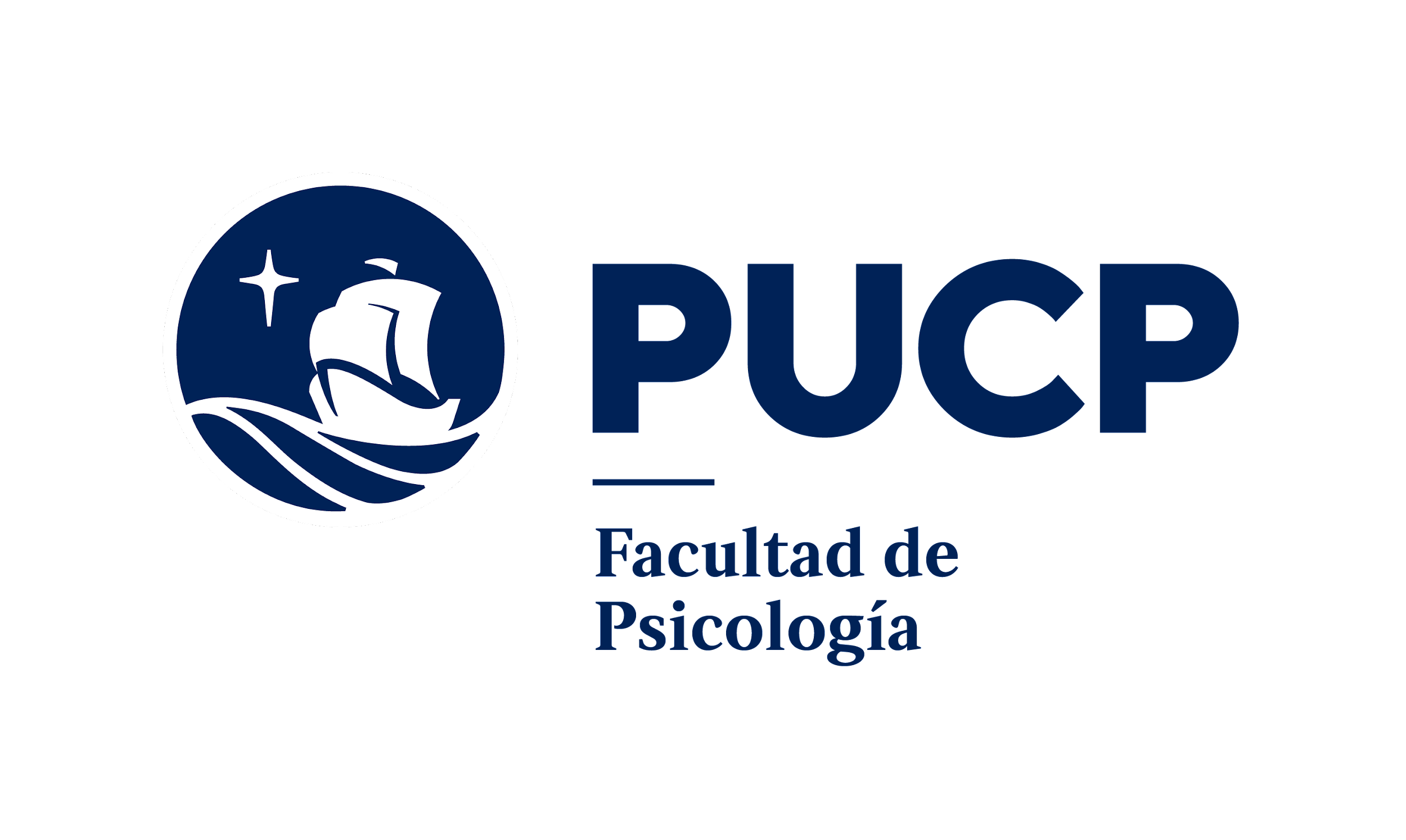 SOLICITUD DE CONVALIDACIÓN DE CURSOSDATOS DEL ESTUDIANTENombres y apellidos	:      Código			:      	Teléfono		:      Correo PUCP		:      Unidad académica	:      Especialidad		:      SOLICITO EL RECONOCIMIENTO DE CURSOS POR:  Examen de ingreso/ Evaluación de talento 			 Ingreso Adulto Traslado Externo						 Reincorporación  Reconocimiento del diploma del bachillerato			 Otros. Alemán, Frances, Italiano o Internacional			Especificar:      CURSOS CUYO RECONOCIMIENTO SE SOLICITA: Fecha(dd/mm/aa):      IMPORTANTE: Presentar la solicitud vía correo electrónico a psicologia@pucp.edu.pe adjuntando la siguiente documentación:El recibo de pago (boleta o factura) de Tesorería General de la Universidad con los programas analíticos de cada curso debidamente oficializados por la unidad de origen.Programas analíticos de cada curso debidamente oficializados por la institución de origenCertificado de estudios debidamente oficializados por la institución de origen Los cursos deberán haber sido aprobados en periodos académicos regulares y con anterioridad a la fecha del presente tramite Si la convalidación fuera autorizada, usted deberá cancelar los derechos académicos extraordinarios correspondientes, en la Tesorería General de la Universidad.CURSOS APROBADOSCURSOS APROBADOSCURSOS APROBADOSCURSOS POR EL (LOS) CUAL (ES) SE SOLICITA SE RECONOZCACURSOS POR EL (LOS) CUAL (ES) SE SOLICITA SE RECONOZCACURSOS POR EL (LOS) CUAL (ES) SE SOLICITA SE RECONOZCAN°ClaveNombre del cursoCréditosClaveNombre del cursoCréditos123456789101112